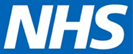 Southwest Public Health GP BulletinTemplate: Item for websiteTo be submitted to:  gwen.park2@nhs.net and  england.swcomms@nhs.netIf a new section or page is required, only complete this template after contacting: glen.everton1@nhs.netPlease view details on the intranet for website request, along with documents for requests new and updated content on the NHS England website. Date06.10.2023Date for posting on website06.10.2023Directorate/teamSW Public Health teamApproved byKaren HancocksPage on website (URL)e.g. http://www.england.nhs.uk/south/dcis-at/pharmacies/https://www.england.nhs.uk/south/info-professional/medical/information-for-professionals/gp-bulletin/Position relative to other content on the pageAt top of pageWords (including headings if required)SW VaST GP Bulletin Issue 157: 6th October 2023Any attachments? (must be pdf)3File names of attachmentsSW VaST GP Bulletin Issue 15720232609_BA.4-5_XBB_COVID-19_over18s NP_v4.00_FINAL20232609_BA.4-5_XBB_COVID-19  Over 18s PGD_v4.00_FINALAny other instructionsYour contact detailsJoe ReedYour contact detailsContracts Support OfficerYour contact detailsJoe.reed@nhs.net 